REA 007 Developmental Reading I SyllabusValencia College West Campus Fall 2013Please read this syllabus carefully. It is an agreement, by accepting it, you agree to following requirements. If you have any disabilities or special requirements, inform me immediately.Instructor InformationGeneral InformationCourse goals:Reading is a communication process (relationship) between a writer and the receiver of information, the reader.  Due to the abundance of reading requirements in college level course, students must become effective, efficient readers to master their content area classes.  Good reading skills include both literal and critical (inferential) comprehension of sentences, paragraphs, and longer passages.  Students must develop good literal comprehension skills before they can establish critical thinking skills.  The following skills will be emphasized:  Improving strategies for learning new wordsRecognizing main ideas and supporting detailsRecognizing inferences and conclusionsExpanding vocabulary and context usageDistinguishing from fact and opinion completing lab activities at home and/or in the Reading Lab.Understanding transitional wordsRecognizing paragraph patterns and the relationships between ideasDeveloping study skills needed to read content area materials.prerequisites:You have been placed into this class with a PERT score or by an equivalent score on the state-approved assessment (see cut-off scores on following page).  Students may also be placed in this course if they lack valid assessment test score taken within the past two years.    The following chart represents the new cut-off scores for each level.  Once students begin the prep reading sequence of classes, they must continue taking reading classes until they successfully complete REA 0017C.Required materials:	PLEASE PURCHASE NEW TEXTBOOKS.  THEY WILL BE USED AS WORKBOOKS FOR THIS COURSE.“Reading for Life”  by Corinne Fennessy2 inch, 3-ring binder with pockets and front coverTab dividers – 5 tabsScantrons – Form 882 – ES (1 Package)Access to the Internet – wherever you can work online be it on campus or home NOTE:  Computers are available for lab/class work as the college provides multiple lab and computer spaces in our library and Communications Center.Expectations and GoalsEach student is expected to read and complete all the assignments and supplementary exercises prescribed by the instructor, and complete them by the time shown in the Schedule of Learning.  Failure to purchase the required materials by the end of the second week of class may result in a withdrawal from the course.  Students should expect to spend at least 7-10 hours per week completing weekly assignments and lab activities for this class.Attendance:Attendance to the class is mandatory and it will be checked at each class meeting.  Students with excessive absence or tardiness (totaling more than 150 minutes or 3 days) may be withdrawn from the class, regardless of the reason for the absences.  Points will also be deducted from the grade.Attendance is required in class.  You are expected to attend all sessions regularly, be on time, and complete all assigned work.  NO EXEPTIONS. Refer to the Schedule of Learning or a classmate if you have MISSED class or a PORTION of the class. Students are allowed a total of THREE absences. You will be withdrawn after THREE absences. If you receive a “W” because of excessive absences (more than three), you must register for this course again next session.  The deadline for withdrawing from a class with a “W” designation July 19, 2013.Excessive absences will negatively affect your grade in this course.You may earn FIVE (5) participation/attendance points daily. Participation entails class discussions, group work, any written or reading assignments during class or outside of class. If you fail to participate, by putting your head down, utilizing electronic devices (phones, ipods, etc.)  or conducting your private discussions it will hinder your grade. If you are continually found texting during class time, you will be asked to leave and that class will count as an absence.  This also includes a negative attitude.  This class is EXTREMELY INTERACTIVE. FULL PARTICIPATION IS REQUIRED. A total of five (5) points will be deducted for the days you have missed. No more than three (3) days can be missed or automatic withdrawal or failure. If you arrive LATE (five minutes after class begins), you will lose FOUR (4) of your possible daily attendance points.  PLEASE NOTE:  THREE LATE ARRIVALS WILL EQUAL ONE ABSENCE.  NO EXCEPTIONS!If you do not exceed the number of allowable absences stipulated above, you will receive FIVE (5) additional attendance points. Absences are defined as missing a class period for any reason (including, but not limited to tardiness, illness, hospitalization, death in the family, out-of-town travel, and religious holidays).  If you are absent, you cannot learn.(Hint:  If you have extenuating circumstances, the best strategy is to get in touch with me immediately.)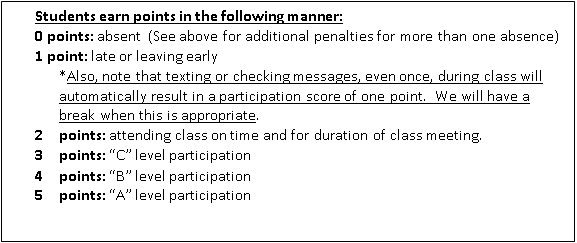 Assignment policy:All assignments must be submitted BEFORE class BEGINS. Assignments turned in during or later at the end of class will not be accepted and will be considered LATE. If you plan to be absent on the day an assignment is due, you must either turn it in before the due date or arrange to have it delivered to my mailbox in Room 244, or e-mailed, before noon on the day it is due.  Please organize your assignment prior to class. For example, papers MUST be stapled, collated, inserted in binders, etc. before turning in or it WILL NOT BE ACCEPTED!grading policy:Points awarded for assignments, tests, quizzes, lab work, writing assignments, study-skills assignments, as well as general courtesy, alertness, and conscientious work will determine final grades. Student progress summaries will usually be handed out during the next class following a major Mastery/Skills Test. Midterm grades and Final grades will be posted on ATLAS.electronic devices policy:Cellular phones, pagers, MP3 players, or any other electronic devices are NOT to be used or displayed during class and MUST BE TURNED OFF during class.  Utilizing these devices during class time will result in loss of participation points.   student ethics:Students are expected to abide by the college’s honesty policy and code of conduct as stated in the catalog.  Students caught cheating on assignments or tests will receive a “0” which cannot be made up, and students may be withdrawn from the course.  Any additional action deemed necessary will be taken at the discretion of the instructor.  Copying correct answers from answer keys or other sources and submitting them as your own answers is considered cheating.  Students who cannot abide by these rules will be dropped for the course.students with disabilities:Students with disabilities who qualify for academic accommodations must provide a letter from the Office for Students with Disabilities (OSD) and discuss specific needs with the instructor, during the first week of classes.  The Office for Students with Disabilities determines the accommodations based on appropriate documentation for disabilities. * Disclaimer - The instructor reserves the right to alter the course syllabus and course calendar.My signature indicates that I have reviewed and understand the syllabus for this course.  I agree to follow the terms outlined in it as well as contact my instructor if I experience problems throughout the semester that may hinder my learning.  Student signature:  _____________________________________________________________
Date:  _________________________  Things I want to achieve through working in this course: 
_______________________________________________________________________________________________________________________________________________________________________________________________________________________________________________________________________________________.Questions I have about the course or starting this class:  ____________________________________________________________________________________________________________________________________________________________________________________________________________________________________________________________________________________________________________________________________________________________________________________.Weight for assignments:participation/attendance: 30%You may earn FIVE (5) participation/attendance points daily. Participation entails class discussions, group work, any written or reading assignments during class or outside of class. If you fail to participate, by putting your head down, utilizing electronic devices (phones, ipods, etc.)  or conducting your private discussions it will hinder your grade. If you are continually found texting during class time, you will be asked to leave and that class will count as an absence.  This also includes a negative attitude.  This class is EXTREMELY INTERACTIVE. FULL PARTICIPATION IS REQUIRED. A total of five (5) points will be deducted for the days you have missed. No more than three (3) days can be missed or automatic withdrawal or failure.assignments and quizzes: 30%In addition to scheduled test and quizzes, there will be unscheduled quizzes given at the beginning or ending of class. There are no make-ups for quizzes or tests given in class. No exceptions!labs: 20%Successful completion of ALL Lab work requirements is a MUST. According to the Florida State and Valencia College requirement, two hours a week must be spent on lab work in order to successfully complete this course. All Labs are to be completed independently and outside of class time.Labs are all online and REQUIRE students to print out grade reports to earn points!  No report=No points!You are REQUIRED to complete your first Lab with one of the Communication Lab Staff.You will NOT be given credit for software assignments that are incomplete or completed too hastily to receive a passing score.  Be good to yourself and take your lab assignments seriously.  (For example, a myreadinglab module cannot be completed well in less than one hour.)Lab work is due turned in at the beginning of the class period on which it is due, not later the same day.  I will accept ONLY ONE lab assignment late or with errors that determine that the assignment is incomplete and the lab must be resubmitted.  All other labs must be submitted in proper format and on time to receive credit.  Your one late or incomplete lab should be submitted to the department office in 5-231.You must complete at least 70% of your assigned lab to pass the course.* My Reading Lab (www.myreadinglab.com): PLEASE BE ADVISED!! You are required to have a score of 80% or more on at least one of the practices and / or tests before the due date. You can work ahead if you wish. It is strongly recommended. You MUST notify me if you have exhausted all practice and/ or sets and I will RESET the activities. final exam: 20%If you are not present for the Final Exam, then you will receive a zero.exiting requirements:To successfully pass REA 007, you must earn a grade of “C” or better in the class, ANDStudents must take the class final exam in order to be eligible to pass the class. Failure to pass the class will result in a “D” or an “F.”withdrawal information:It is the student’s responsibility to withdraw him- or herself before or on the Withdrawal deadline. If you receive a “W” because of excessive absence, you must register for this course again next session.You are allowed three attempts to successfully to complete each of the two developmental reading courses (REA 0001and REA 0002). An attempt means signing up for and attending class past the withdrawal deadline listed in the Valencia catalog.NOTE:  You are allowed three attempts to successfully complete each of the two college-prep reading courses (REA 0007 and 0017).  An attempt means signing up for and attending class past the withdrawal deadline listed in the VCC catalog.  If you withdraw or if your instructor withdraws you after that date, you will have used up an attempt.  If you do not complete the course successfully (i.e., if you earn an F in either REA 0007 or 0017) in any one try, that will constitute an attempt.  In accordance with Sections 239.117, 239.301, and 240.117, Florida Statutes, students enrolled in the same college-preparatory course more than two times shall pay the full cost of instruction.   Course Scheduleimportant datesAdditional Information and ResourcesMyreading lab sign-in:Course ID: mebane35277My Log-In: ____________________________________My Password Hint: ___________________________________InstructorEmail/Faculty Web SitePhoneOffice Location & HoursShayna Hebert, MEd.smebane@valenciacollege.eduhttp://frontdoor.valenciacollege.edu/?smebane  321-297-8823By Appointment Only.Grading Scale:     A    100-90%     B      89-80%     C      79-70%     D      69-60%    NOT PASSING/MUST RETAKE COURSE     F       59-0%     NOT PASSING/MUST RETAKE COURSEWeek/TopicAssignmentsLabs1 8/26Intro to classBuy textbooks & supplies for tomorrow and prepare for Diagnostic Test.Print out class syllabus & calendar and bring to next class   8/28Ch. 1 Plan to Succeed: pp. 3-8; 10-15pp. 8-9 (finish)pp. 16-17MyReadingLab Course ID:2 9/2LABOR DAY   9/4Lab Orientation (Class will be conducted in Lab in BLDG 5-115)Complete lab diagnostic and Lexile diagnostic.MyReadingLab.com:  Complete Reading Skills Diagnostic Path Builder and Reading Level Initial Lexile Locator Test and print scores.3 9/9Ch. 2: 4 Step Reading Process pp. 18-32; 33-34Read & answer questions to “Bayflite Down” pp. 35-41   9/11Ch. 2: pp. 32, 42-43; pp. 44-46, 55-67, 53-54, 65-68Ch. Review Practices pp. 60-66; Learning Reflection & Self-Evaluation  p.694 9/16Ch 3: Vocabulary Skills: pp. 72-80; 87-89Read & answer questions to “An Illegal Immigrant…” pp.46-52   9/18Ch 3: pp.81-87, 95-99; pp.105-114; p.120Ch. Review Practices 1-3 pp.115-117, & Learning Reflections pp.122-123MyReadingLab: Vocabulary Practices #1-3. Print out scores!5 9/23Ch 4: Topics & Stated Main Ideas: pp.126-134; pp.87-89QUIZ on CH. 2Read & answer questions to “Dangerous Duty” pp. 89-94MyReadingLab: Complete 2 Lexile stories & print scores (3&4)   9/25Ch 3: pp.95-96Ch 4: pp.135-143; 164-169Read & answer questions to “Escaping the Debt Trap” pp.144-150MyReadingLab: Stated Main Ideas Practices #1-3. Print out scores.6 9/30Ch. 4: pp.151-152pp.164-169Ch 4: pp. 174-175QUIZ on Ch. 3Ch. Review Practices pp. 170-173;Learning Reflections pp. 176-177MyReadingLab:  Complete 2 Lexile stories & print scores (1&2)   10/2Ch 5: Supporting Details pp.180-192; pp.200-201Read and answer questions to “Where Wishes Come True” pp.214-221MyReadingLab: Supporting Details Practices #1-3 Print Scores7  10/7Ch 5: pp.193-199; pp.209-211; 224-229Ch 5: pp.235-239Ch. Review Practices pp. 230-234;Learning Reflection pp. 236-237MyReadingLab: Complete 2 Lexile stores & print scores (5&6)    10/9Ch 6: Patterns Part 1 pp.240-251 & 258-260Ch 6: pp.252-257; 267-268; 280-285; 292-293Read and answer questions to “Winter Dreams” pp.260-266http://www.townsendpress.netLogin to Townsend Press.  Select “Ten Steps to Improving Reading Skills” Do “Main Ideas” Ex. 1&2. Print Scores w/ “Scores” button.8 10/14Ch. 6: pp.277-278;UNIT 1 REVIEWCh. Review Practices pp.286-291 & Learning Reflections pp. 294-295   10/16UNIT 1 TEST on Ch. 3-5NO LATE STUDENTS WILL BE ADMITTED!Read and answer questions to “Most Valuable Player” pp.271-276MyReadingLab: Complete 2 Lexile stories and print scores (7&8)9 10/21Ch. 7 Patterns Part 2: pp.298-307pp.326-328CH 6 QUIZCh. Review Practices pp.345-349;Learning Reflections p.351.MyReadingLab: Practices #1-4: 10 Patterns of Organization. Print Scores   10/23Ch 7: pp.308-314; pp.334-335; pp.336-344; 350; 352-353.Go over Unit 1 TestRead and answer questions to “College Drinking…” pp.365-371 (stop at “Ques. For Writing…)10 10/28Ch 7 ReviewCh. Review Practices pp.392-396;Learning Reflections pp.398-399.MyReadingLab: Practices #1-3 Inferences Print Scores10/30Ch 8: Drawing Conclusions pp.354-362; 363-364CH 7 QUIZRead and answer questions to “Attack of the Cyber Thieves”MyReadingLab: Complete 2 Lexile stories & print scores (9&10) 11  11/4Ch 8: pp.371-373pp.386-391, 397, 400-401Read and answer questions to “Shark!” pp. 487-493.http://www.townsendpress.netLogin to Townsend Press. Click “Try TP exercises” Select “Ten Steps to Improving Reading Skills” Do “Inferences” Ex. 1&211/6Ch 8 pp.374-376, 383-384Ch 8 ReviewRead and answer questions to “The Girl in the Garage” pp.376-382MyReadingLab: Complete 2 Lexile stories & print scores (11&12)12 11/11Ch 9: Implied Main Ideas pp.402-408; 423-425CH 8 QUIZRead and answer questions to “My Best Role Ever” pp.435-432 (Stop at Quest. For Writing…”)Unit 2 Make-up due before next class.MyReadingLab: Practices#1-3: Implied Main Idea Print Scores 11/13 UNIT 2 TEST on Ch. 6-8NO LATE STUDENTS WILL BE ADMITTED!Read and answer questions to “The Many Miracles of Mark Hicks” pp. 437-443.MyReadingLab: Complete 2 Lexile stories & print scores (13 &14)13 11/18Ch. 9: pp. 409-415; 433-434;  435-437Ch. Review Practices pp.454-458;Learning Reflections pp.460-461Ch. 9: pp. 409-415; 433-434;  435-43711/20Ch 9 416-422; 444-445; 446-453; p.459Ch 9 ReviewCombined Skills Tests 1-3, pp.526-531Unit 3 Make-up due before next classMyReadingLab:  Practices #1-3: Combined Skills Print Scores14 11/25CH 9 QUIZCh. 10: Critical Reading & Thinking pp. 464; Fact and Opinion. Pp. 464-470;Author’s Purpose and Bias  pp. 470-484Ch. 10 Do vocabulary preview for Super Storm on pg. 496-497.  Read Super Storm p. 498-502.  Do comp. questions & vocab. P. 502-504.  CH 9 QUIZCh. 10: Critical Reading & Thinking pp. 464; Fact and Opinion. Pp. 464-470;Author’s Purpose and Bias  pp. 470-48411/27COLLEGE CLOSED FOR THANKSGIVING HOLIDAY!COLLEGE CLOSED FOR THANKSGIVING HOLIDAY!COLLEGE CLOSED FOR THANKSGIVING HOLIDAY!15 12/2Ch. 10 Critical Reading and Thinking pp. 506-507.  Review HW. Ch. 10 Super Storm.  Review for Final ExamChapter 10 Review pp. 514-519    12/4Review HomeworkCh. 10 Review pp. 514-519Extra Credit Assign. DueReview for FinalSTUDY FOR FINAL!!16 FINAL EXAM! NO LATE STUDENTS WILL BE ADMITTED!TBAArrive 10 min. before exam begins.  No late students will be admitted!FINAL EXAM! NO LATE STUDENTS WILL BE ADMITTED!DateItem9/3/13Drop/Refund Deadline11/1/13	Withdrawal Deadline – “W” Grade12/9/13-12/11/13Final Exams